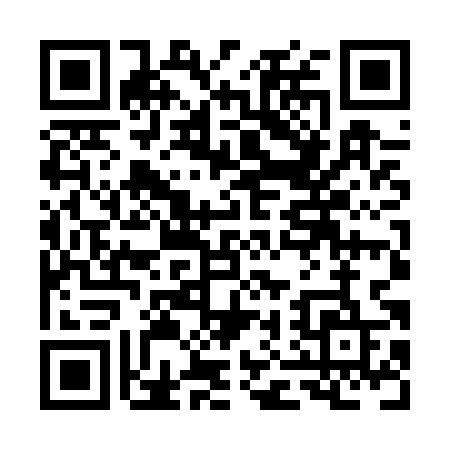 Prayer times for Saint-Narcisse, Quebec, CanadaMon 1 Jul 2024 - Wed 31 Jul 2024High Latitude Method: Angle Based RulePrayer Calculation Method: Islamic Society of North AmericaAsar Calculation Method: HanafiPrayer times provided by https://www.salahtimes.comDateDayFajrSunriseDhuhrAsrMaghribIsha1Mon2:534:5612:496:148:4110:442Tue2:544:5712:496:148:4110:443Wed2:554:5812:496:148:4110:434Thu2:564:5812:506:148:4010:425Fri2:584:5912:506:148:4010:416Sat2:595:0012:506:148:4010:407Sun3:005:0112:506:138:3910:398Mon3:015:0112:506:138:3910:389Tue3:035:0212:506:138:3810:3710Wed3:045:0312:506:138:3710:3611Thu3:065:0412:516:128:3710:3512Fri3:075:0512:516:128:3610:3313Sat3:095:0612:516:128:3510:3214Sun3:105:0712:516:118:3510:3115Mon3:125:0812:516:118:3410:2916Tue3:145:0912:516:118:3310:2817Wed3:155:1012:516:108:3210:2618Thu3:175:1112:516:108:3110:2519Fri3:195:1212:516:098:3010:2320Sat3:205:1312:516:098:2910:2121Sun3:225:1412:516:088:2810:2022Mon3:245:1512:516:088:2710:1823Tue3:265:1612:516:078:2610:1624Wed3:285:1712:516:068:2510:1425Thu3:295:1812:516:068:2410:1326Fri3:315:2012:516:058:2310:1127Sat3:335:2112:516:048:2210:0928Sun3:355:2212:516:048:2010:0729Mon3:375:2312:516:038:1910:0530Tue3:395:2412:516:028:1810:0331Wed3:415:2512:516:018:1710:01